1.Шта поседује свако узвишење? Упиши у квадратиће испред свих тачних одговора. Врх                         Пашњак             Падине (стране)      Подножје               Клисуру2.Поређај узвишења уписујући бројеве од 1 до 3 почевши од оног са најмањом надморском висином. Брдо                   Брежуљак                  Планина 3.Какав облик рељефа је приказан на овој слици? Упиши у квадратиће испред тачног одговора.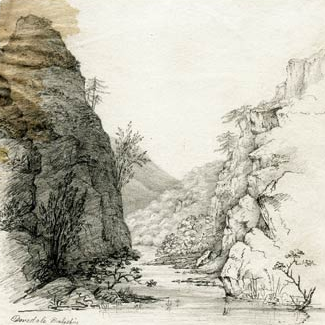 4.Велика равница чија је надморска висина мања од 200 метара назива се __________________________.5.Повежи називе удубљења са њиховим дефиницијама.1.Шта поседује свако узвишење? Упиши у квадратиће испред свих тачних одговора. Врх                         Пашњак             Падине (стране)      Подножје               Клисуру2.Поређај узвишења уписујући бројеве од 1 до 3 почевши од оног са најмањом надморском висином. Брдо                   Брежуљак                  Планина 3.Какав облик рељефа је приказан на овој слици? Упиши у квадратиће испред тачног одговора.4.Велика равница чија је надморска висина мања од 200 метара назива се __________________________.5.Повежи називе удубљења са њиховим дефиницијама.Речно коритоУдубљење измењу стрмих падина високих планина.Кањон Удубљење испуњено водомКотлина Дубоко и уско удубљење које је просекла река, са стрмим, готово усправним странама.КлисураРавно земљиште окружено брдима и планинамаРечно коритоУдубљење измењу стрмих падина високих планина.Кањон Удубљење испуњено водомКотлина Дубоко и уско удубљење које је просекла река, са стрмим, готово усправним странама.КлисураРавно земљиште окружено брдима и планинама